Allied Vision to showcase latest CMOS camera solutions equipped with Sony Pregius IMX sensors at Control 2017Allied Vision will be exhibiting at Control 2017 in Stuttgart and showcasing its latest Mako and Manta CMOS cameras using Sony Pregius IMX sensors.Stadtroda, Germany, April 26, 2017 – Allied Vision will be exhibiting at the Control 2017, the leading international trade fair for quality assurance in Stuttgart, Germany, from May 9 – May 12, 2017. The newest Mako and Manta CMOS camera models with Sony Pregius IMX sensors and the Goldeye infrared camera will take center stage at Booth #6505 in Hall 6. Additionally, Allied Vision will share its expertise at the “Control Vision Talks” Forum for Machine Vision with a presentation on infrared camera technology.Sony Pregius Technology
Over the last two years, Sony’s IMX CMOS sensors utilizing its Pregius technology have become increasingly popular. Pregius is Sony’s global shutter pixel technology providing low-noise and high speed for active pixel-type CMOS image sensors. Furthermore, these global shutter CMOS sensors offer high saturation capacity and extraordinary dynamic range. This gives Sony’s IMX CMOS sensors image quality that rivals and, in some cases, surpasses CCD sensor image quality. Many of Sony’s latest CMOS sensor offerings have been integrated in Allied Vision’s popular Mako and Manta camera families.Mako CMOS Cameras: Small Camera, Big Imaging Capabilities
Allied Vision’s Mako is a low-cost camera with a compact form factor (60.5 mm x 29 mm x 29 mm) that provides excellent image quality for industrial applications. The most recent CMOS models, Mako G-319 and Mako G-507, use Sony’s IMX265 and IMX264 CMOS sensors, respectively. The Mako G-319 offers a resolution of 3.2 Megapixels at 37.5 frames per second (fps). The Mako G-507 provides 5.1 Megapixels of resolution at 23.7 fps. Both models are Gigabit Ethernet (GigE) Vision compliant and come with Power over Ethernet (PoE) standard. The Mako can be used in applications such as quality control, logistics, and robotics.Manta CMOS Cameras: Superior Imaging and Flexibility Combined
Manta is Allied Vision’s versatile digital machine vision GigE camera. Options such as PoE variants, near-infrared sensitive models, and alternative housings including board-level configurations make the Manta great for complex applications. The latest Manta CMOS models are equipped with Sony Pregius IMX sensors:Manta G-319: integrates the IMX265 CMOS sensor, providing a resolution of 3.2 Megapixels at 37.6 fpsManta G-507: uses the IMX264 CMOS sensor, delivering a resolution of 5.1 Megapixels at 23.7 fpsManta G-895: equipped with the IMX267 CMOS sensor, offering a resolution of 8.9 Megapixels at 13.4 fpsManta G-1236: fitted with the IMX304 CMOS sensor, providing a resolution of 12.4 Megapixels at 9.7 fps“Control Vision Talks” Forum
Control attendees can learn what possibilities infrared camera technology offers in the field of hyperspectral imaging at the “Control Vision Talks” Forum. In his presentation on May 11, 2017 at 12:00 AM, Gion-Pitschen Gross from Allied Vision will outline the possibilities of infrared technology in the field of machine vision. The “Control Vision Talks” Forum is presented by the European Machine Vision Association (EMVA) and takes place in Hall 6 at Booth 6529.31st Control – International trade fair for quality assurance09.-12.05.2017Landesmesse Stuttgart GmbH, Messepiazza, 70629 StuttgartAllied Vision Booth Hall 6 Booth# 6505Control Vision Talks 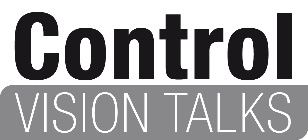 Hall 6, Booth# 6529Allied Vision presentation
”Shortwave-infrared and its use in hyperspectral imaging”
Gion-Pitschen Gross, Allied Vision Technologies GmbH 11.05.2017, 12.00About Allied Vision
For over 25 years, Allied Vision has been helping people to see the bigger picture. Allied Vision supplies camera technology and image capture solutions for industrial inspection, science, medicine, traffic monitoring and many more application areas in digital imaging. With a deep understanding of customers’ needs, Allied Vision finds individual solutions for every application, a practice which has made Allied Vision one of the leading camera manufacturers worldwide in the machine vision market. The company has eight locations in Germany, Canada, the United States, Singapore and China and is represented by a network of sales partners in over 30 countries.  www.alliedvision.comContact (Company Headquarters):
Allied Vision Technologies GmbH | Taschenweg 2a | 07646 Stadtroda, Germany
Tel.: +49 36428/677-0 | Fax: +49 36428/677-24 | info@alliedvision.comMedia contact:Nathalie TöbbenAllied Vision Technologies GmbH | Klaus-Groth-Str. 1 | 22926 Ahrensburg, GermanyTel.: +49 4102/6688-194 | Fax: +49 4102/6688-10 | nathalie.toebben@alliedvision.com Press Release26.04.2017